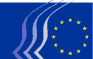 Europeiska ekonomiska och sociala kommitténBryssel den 27 augusti 2018Innehåll:1.	Ekonomiska och monetära unionen, ekonomisk och social sammanhållning	32.	Inre marknaden, produktion och konsumtion	103.	Transporter, energi, infrastruktur och informationssamhället	134.	Jordbruk, landsbygdsutveckling och miljö	165.	Sysselsättning, sociala frågor och medborgarna	22Följande yttranden antogs vid plenarsessionen den 11–12 juli 2018:Ekonomiska och monetära unionen, ekonomisk och social sammanhållningPaketet om nödlidande lånFöredragande:	Juan Mendoza Castro (Arbetstagargruppen – ES)Referens:	COM(2018) 134 final – 2018/0060 (COD)	COM(2018) 135 final – 2018/0063 (COD)	EESC-2018-01109-00-00-AC-TRAHuvudpunkter:EESK:s ståndpunkt:EESK välkomnar kommissionens paket, som är en hörnsten i EU:s offensiv för att hantera det bestående problemet med nödlidande lån och ett avgörande steg i riktning mot bankunionen.EESK vill fästa uppmärksamheten på den ekonomiska krisens sociala konsekvenser när det gäller utslagning, social rättvisa och hinder för fullbordandet av den inre marknaden.EESK efterlyser ansvarsfull utlåning från kreditinstitutens sida.EESK stöder tillämpningen av lagstadgade säkerhetsmekanismer som en förebyggande åtgärd för att se till att det finns tillräckliga avsättningar för att täcka kreditförluster på framtida nödlidande lån.Den föreslagna "universalstrategin" tar emellertid inte hänsyn till de skillnader som fortfarande finns i nationell civilrätt och de civilrättsliga förfarandenas längd.Kommittén framhåller att tidsplanen för avsättningar till nya nödlidande lån kan tvinga bankerna att sälja lånen snabbt.Kommissionen bör överväga den särskilda situationen för mindre företag och specialiserade företag med mindre komplexa tillgångsstrukturer.EESK efterlyser en specifik konsekvensanalys i syfte att uppskatta de potentiella effekterna av den föreslagna förordningen för bankerna, för kreditgivningen till hushåll, för de små och medelstora företagna och för BNP-tillväxten.EESK anser att IFRS 9 bör vara obligatoriskt för alla banker i EU för att ytterligare minska de skillnader i avsättningsnivå som beror på olika redovisningsregler.EESK konstaterar att kommissionen föreslår ett svar på många av problemen med fragmenterade sekundärmarknader för nödlidande lån i EU.Kommittén anser att tillsynsmyndigheter inte bör uppmuntra försäljning av nödlidande lån.EESK understryker vikten av konsumentskydd och skydd av arbetstagare när det gäller följderna av kreditöverförningar.EESK välkomnar att rätten till en rättvis rättegång vid en nationell domstol säkerställs om det är nödvändigt och om tillämpningen av detta förfarande, så som det presenteras i förslaget till direktiv, begränsas.Förfaranden utanför domstol kan vara till fördel för kreditgivaren, men lösningen på problemet med nödlidande lån är framför allt att stärka de rättsliga förfarandena i hela EU.Kontaktperson:	 Krisztina Perlaky-Tóth	(Tfn: +32 25469740 – e-post: Krisztina.PerlakyToth@eesc.europa.eu)Minska hindren för gränsöverskridande distribution av investeringsfonderFöredragande:	Petr Zahradník (Arbetsgivargruppen – CZ)Referens:	COM(2018) 89 final	COM(2018) 92 final – 2018/0041 (COD)	COM(2018) 96 final – 2018/0044 (COD)	COM(2018) 110 final – 2018/0045 (COD)	EESC-2018-01533-00-00-AC-TRAHuvudpunkter:EESK:s ståndpunkt:EESK stöder det systematiska arbetet med att införa alla grundläggande inslag i handlingsplanen för kapitalmarknadsunionen fram till 2019 och räknar med förväntade positiva effekter i form av ökade investeringsmöjligheter och effektivare finansiell förmedling.EESK anser att det är viktigt att man hittar ett balanserat förhållande mellan kraven på investerarskydd, som är den främsta principen i detta sammanhang, och skapandet av tillräckligt utrymme för nytänkande bland dem som utformar och distribuerar investeringsprodukter.EESK anser att de huvudsakliga lagstiftningshindren för gränsöverskridande distribution av investeringsfonder för närvarande utgörs av marknadsföringskrav, föreskrivna avgifter, anmälningsförfaranden och administrativa krav på nationell nivå. Kommittén är emellertid medveten om att det finns ytterligare hinder, exempelvis harmonisering av skatteregler.EESK anser att huvudorsakerna till de befintliga hindren för gränsöverskridande distribution av investeringsfonder inte i första hand bör sökas i utformningen av nuvarande förordningar, utan framför allt i avsaknaden av instruktioner från Europeiska värdepappers- och marknadsmyndigheten (Esma), vilket leder till att enskilda nationella jurisdiktioner har olika regler.EESK anser att man för att uppnå stordriftsfördelar måste begränsa enskilda länders ”kreativitet” vid utformningen av avgiftsstrukturer och satsa på tydligt definierade och klart tolkningsbara nationella förordningar med enhetligt innehåll inom EU.EESK välkomnar och stöder avsikten att stärka öppenheten när det gäller föreskrivna avgifter.EESK välkomnar upprättandet av Esmas databas, men påpekar att man i detta sammanhang inte bör belasta kapitalförvaltarna med ytterligare anmälningskrav.EESK lutar åt åsikten att beslutet om att avskaffa de föreslagna reglerna för upphörande av marknadsföring av investeringsfonder bör vara valfritt och bygga på kapitalförvaltarens beslut.EESK rekommenderar mer detaljerade regler, så att det säkerställs att personer som erbjuder investeringstjänster är kvalificerade och lämpliga.Kontaktperson: 	Georgios Meleas	(Tfn +32 25469795 – e-post: georgios.meleas@eesc.europa.eu)Ram för säkerställda obligationerFöredragande:	Daniel Mareels (Arbetsgivargruppen – BE)Referens:	COM(2018) 93 final – 2018/0042 (COD)	COM(2018) 94 final – 2018/0043 (COD)	EESC-2018-01058-00-00-AC-TRAHuvudpunkter:EESK:s ståndpunkt:EESK välkomnar förslagen om säkerställda obligationer och anser att snabba framsteg måste göras för att uppnå goda resultat, särskilt som dessa förslag bidrar till uppnåendet av målen om att inrätta en handlingsplan för kapitalmarknadsunionen och att fullborda Ekonomiska och monetära unionen. Dessutom främjar säkerställda obligationer gränsöverskridande finansieringstransaktioner och därmed även ökad privat riskdelning.Tillfället bör utnyttjas för att se till att säkerställda obligationer får allmän spridning och utveckla marknader för dem i hela unionen.EU:s nuvarande ledande ställning på de globala marknaderna för säkerställda obligationer bör stärkas.Kommittén välkomnar både den valda strategin med minimiharmonisering baserad på nationella bestämmelser och innehållet i förslagen, som Europaparlamentet, tillsynsmyndigheterna och andra berörda parter lagt gedigna grunder för.Det är viktigt att medel som skapas genom säkerställda obligationer sedan används för att tillhandahålla ytterligare finansiering till myndigheter, företag och hushåll.Kommittén välkomnar att man i förslaget ägnar uppmärksamhet åt frågan att ge även mindre banker tillgång till säkerställda obligationer.Kommittén anser dock att man måste undersöka närmare hur denna möjlighet kan öppnas upp så brett som möjligt.Kommittén anser att man måste fundera närmare över vilka åtgärder som är nödvändiga och önskvärda för att få även privata sparare och konsumenter att intressera sig för dem.EESK rekommenderar också att göra användningen av beteckningen "europeiska säkerställda obligationer" obligatorisk.Kommittén anser att utvärderingsperioden bör förlängas från tre till fem år.Kontaktperson: Krisztina Perlaky-Tóth	(Tfn: +32 25469740 – e-post: Krisztina.PerlakyToth@eesc.europa.eu)FinansteknikFöredragande:	Petru Sorin Dandea (Arbetstagargruppen – RO)Referens: 	COM(2018) 109 final	EESC-2018-01056-00-00-AC-TRAHuvudpunkter:EESK:s ståndpunkt:EESK stöder kommissionens handlingsplan för fintech och anser att utvecklingen av finansteknik kan erbjuda ett antal fördelar för både de europeiska företagen och deras kunder.Kommittén anser att de åtgärder som anges i handlingsplanen när det gäller att förbättra it-säkerheten och motståndskraften inom finanssektorn är viktiga, men att de bör kompletteras med regler som säkerställer enhetlighet i utvecklingen av finansteknik i EU.Kommittén anser att regleringsnivån för aktörer inom finansteknik bör omfattas av samma regler som den finansiella sektorn, framför allt i fråga om resiliens, tillsyn och it-säkerhet.EESK rekommenderar kommissionen att noga följa kryptovalutor och deras stora volatilitet i samarbete med de europeiska tillsynsmyndigheterna. Vid behov bör man på EU-nivå vidta alla nödvändiga åtgärder så att säkerheten och stabiliteten i det finansiella och ekonomiska systemet inte på något sätt och inte vid någon tidpunkt kan äventyras.EESK uppmanar medlemsstaterna att utforma och genomföra program med aktiva arbetsmarknadsåtgärder som gör att arbetstagare som påverkas av införandet av innovativ teknik inom finanssektorn så snart som möjligt kan hitta en ny anställning.Kontaktperson: Gerald Klec	(Tfn: +3225469909 – e-post: gerald.klec@eesc.europa.eu)Gräsrotsfinansiering och person-till-person-finansieringFöredragande:	Daniel Mareels (Arbetsgivargruppen – BE)Referens:	COM(2018) 99 final - 2018/0047 (COD)	COM(2018) 113 final - 2018/0048 (COD)	EESC-2018-01108-00-00-AC-TRAHuvudpunkter:EESK:s ståndpunkt:EESK välkomnar eftertryckligen dessa förslag om att inrätta ett stödjande ramverk för gräsrotsfinansiering i form av en 29:e ordning. EESK efterlyser därför snabba framsteg på detta område för att nå goda resultat, särskilt med tanke på att frågan utgör en del av ett bredare sammanhang som är mycket viktigt för kommittén.Det är positivt att man har tagit hänsyn till finansieringen av små, nystartade och innovativa företag. Gräsrotsfinansiering är särskilt relevant för dessa företag som en del av deras finansieringstrappa när de övergår från en uppstarts- till en expansionsfas och traditionell finansiering inte alltid är tillgänglig. Samtidigt skapas fler och bättre möjligheter för investerare.Kommittén välkomnar att man utnyttjar innovativa produkter och lösningar som baseras på modern teknik så att detta framåtblickande förslag också bidrar till inrättandet av en digital inre marknad. Det skapas också en gränsöverskridande dimension som bidrar till en effektiv integration och fördjupning av kapitalmarknaderna. Förverkligandet av en enhetlig harmoniserad marknad i EU med samma regler för både företag och investerare bör vara ett centralt inslag.Kommittén välkomnar att man uppmärksammar riskerna i samband med gräsrotsfinansiering och marknader för gräsrotsfinansiering, men anser samtidigt att man – åtminstone till en början – bör lägga ännu större vikt vid dessa riskaspekter i syfte att bättre kartlägga dem eller minska dem när så är möjligt.Kommittén anser att riskbedömningen av enskilda projekt på plattformar för gräsrotsfinansiering i alltför hög grad överlåts till marknaderna och investerarna. EESK efterlyser lämpliga åtgärder för att bättre kartlägga eller begränsa alla risker, såväl finansiella som icke-finansiella. I slutändan handlar det om ett bättre skydd av investerarna.Europeiska värdepappers- och marknadsmyndighetens (Esma) roll tycks vara tydlig, men detsamma kan inte riktigt sägas när det gäller de nationella tillsynsmyndigheternas roll. Kommittén anser att det här behövs större tydlighet. Dessutom ställer sig EESK frågan om inte de nationella tillsynsmyndigheterna bör ges en viktig roll, eftersom de befinner sig närmare de nationella marknaderna och bättre kan bedöma lokala situationer.Kontaktperson: Georgios Meleas	(Tfn +32 25469740 – e-post: Georgios.Meleas@eesc.europa.eu)Beskattning av multinationella företags vinster i den digitala ekonominFöredragande:	Krister Andersson (Arbetsgivargruppen – SE)	Petru Sorin Dandea (Arbetstagargruppen – RO)Referens:	COM(2018) 147 final - 2018/0072 (CNS)	COM(2018) 148 final - 2018/0073 (CNS)	EESC-2018-01556-00-00-AC-TRAHuvudpunkter:EESK:s ståndpunkt:EESK välkomnar kommissionens initiativ i fråga om beskattning av den digitala ekonomin, som ger ytterligare impulser till internationella diskussioner genom att ge ett tydligt exempel på hur de nuvarande beskattningsprinciperna kan omvandlas.EESK anser att lösningen i slutändan måste vara global för att man bättre ska kunna utnyttja globaliseringens fördelar, med god global styrning och internationella regler, och välkomnar därför ett nära samarbete mellan kommissionen, medlemsstaterna och OECD för att stödja utvecklingen av en internationell lösning.Det är mycket viktigt att utveckla nya principer för hur företagsvinster ska hänföras till ett EU-land och beskattas, i dialog med EU:s handelspartner.EESK betonar att konsekvensbedömningen bör kompletteras med en analys av vilken inverkan den tillfälliga åtgärden kommer att ha på investeringar, uppstartsföretag, arbetstillfällen och tillväxt. Den behöver också visa hur förslaget påverkar små och medelstora företag.Den tillfälliga åtgärd som kommissionen föreslår för beskattning av vissa digitala tjänster innebär inte beskattning av företagens vinster utan av omsättningen, och detta tillvägagångssätt skiljer sig från det globala systemet för bolagsbeskattning, som baseras på beskattning av vinst. Försäljningslandet kommer inte att få skatteintäkter från företagsvinster för digitala företag som saknar fysisk närvaro.EESK befarar att en sådan förändring av beskattningen kommer att gynna större ekonomier med många konsumenter på bekostnad av mindre exportekonomier och understryker att alla lösningar, både kort- och långsiktiga, när det gäller beskattning av digitala affärsmodeller måste ge ett rättvist och likvärdigt ekonomiskt resultat för alla ekonomier i EU.EESK noterar att det inte finns någon tidsbegränsning eller annan mekanism som säkerställer att den tillfälliga åtgärden upphör att gälla när en mer långsiktig lösning hittas och uppmanar eftertryckligen rådet att ta fram sådana bestämmelser om den tillfälliga åtgärden införs.Förslaget att genomföra en omsättningsskatt har lett till en intensiv internationell debatt, vilket var ett av syftena med initiativet. Europa måste nu komma fram till en gemensam ståndpunkt i de pågående diskussionerna inom OECD.Kontaktperson: Jüri Soosaar	(Tfn +32 25469740 – e-post: Juri.Soosaar@eesc.europa.eu)EU:s tullområde – ändringReferens:	COM(2018) 261 final – 2018/0124 (CNS)	EESC-2018-02930-00-00-AC-TRAEftersom kommittén stöder kommissionens förslag, som inte föranleder några särskilda kommentarer, beslutade EESK att avge ett positivt yttrande om förslaget.Kontaktperson: Jüri Soosaar	(Tfn +32 25469740 – e-post: Juri.Soosaar@eesc.europa.eu)Mervärdesskatt – Förlängning av det frivilliga förfarandet för omvänd betalningsskyldighet och mekanismen för snabba insatserReferens:	COM(2018) 298 final - 2018/0150 (CNS)	EESC-2018-03522-00-00-AC-TRAEftersom kommittén stöder kommissionens förslag, som inte föranleder några särskilda kommentarer, beslutade EESK att avge ett positivt yttrande om förslaget.Kontaktperson: Jüri Soosaar	(Tfn +32 25469740 – e-post: Juri.Soosaar@eesc.europa.eu)Inre marknaden, produktion och konsumtionUtvidgning av det gemensamma eurobetalningsområdetFöredragande:	Daniel Mareels (Arbetsgivargruppen – BE)Referens:	COM(2018) 163 final – 2018/0076 (COD)	EESC-2018-01993-00-00-AC-TRAHuvudpunkter:EESK:s ståndpunkt:EESK välkomnar detta förslag som syftar till att minska kostnaden för gränsöverskridande betalningar i euro i medlemsstater utanför euroområdet.EESK uppmanar till ett snabbt genomförande av förslaget.Kommittén betraktar denna fördjupning av den inre marknaden och de positiva ekonomiska effekter som skapas på detta sätt som viktiga.Kommittén välkomnar att det ursprungliga syftet med det gemensamma eurobetalningsområdet, dvs. att alla betalningar i euro inom EU ska betraktas som inhemska betalningar, därmed kommer att uppnås.Kommittén efterlyser ett större fokus på den kostnad som bankerna får på grund av detta förslag.Kommittén anser att nya kompletterande insynskrav är lämpliga eftersom de kommer att ge konsumenterna möjlighet att göra rätt val vid sådana transaktioner till ett rimligt pris.EESK påpekar att det utan tvekan finns en stor möjlighet här att få till stånd en god och tydlig kommunikation med alla medborgare i unionen för att förklara hur EU genomför positiva förändringar för alla och tillhandahåller lösningar på vardagsproblem.Kontaktperson:	 Claudia Drewes-Wran	(Tfn +32 25468067 – e-post: claudia.drewes-wran@eesc.europa.eu)Tillämpningen av Euro 5-steget på typgodkännande av två- och trehjuliga fordon och fyrhjulingarFöredragande: Gerardo Larghi (Arbetstagargruppen – IT)Referens:	COM(2018) 137 final – 2018/0065 (COD)	EESC-2018-02263-00-00-ACHuvudpunkter:EESK:s ståndpunkt:EESK välkomnar förslaget eftersom det finner en balans mellan behovet av att utveckla teknik med låg miljöpåverkan (Euro 5-godkännande) och vissa företags faktiska förmåga att införa den inom de fastställda tidsfristerna (teknisk genomförbarhet).EESK anser att lagstiftningen kommer att få positiva effekter på kostnaderna för företagen och följaktligen för kostnaderna för konsumenterna.Kommittén ställer sig positiv till att förlänga kommissionens befogenhet att anta delegerade akter med ytterligare fem år.Vi anser att detta är avgörande för att man i tid ska kunna anpassa den gällande lagstiftningen i enlighet med den ständiga tekniska utvecklingen och marknadsutvecklingen inom sektorn.Kommittén rekommenderar kommissionen att snarast inleda en ytterligare undersökning om energiförbrukningen hos fordon i kategorierna L1e-A och L1e-B, i syfte att erbjuda företagen inom sektorn ett stabilt regelverk.EESK ställer sig bakom kommissionens förslag om att skjuta upp tillämpningen av Euro 5-utsläppsgränsvärdena för lätta fyrhjulingar (mopedbilar – L6e-B), trehjuliga mopeder (L2e-U), trialmotorcyklar (L3e-AxT) och enduromotorcyklar (L3e-AxE).Vi rekommenderar att detta undantag ska förlängas till 2024, såsom ursprungligen antogs i konsekvensbedömningen.Kontaktperson:	 Claudia Drewes-Wran	(Tfn +32 25468067 – e-post: claudia.drewes-wran@eesc.europa.eu)Översyn av förordningen om saluföring och användning av sprängämnesprekursorerFöredragande: David Sears (Arbetsgivargruppen – UK)Referens: 	COM(2018) 209 final – 2018/0103 (COD)	EESC-2018-02235-00-00-AC-TRAHuvudpunkter:EESK välkomnar den föreslagna förordningen menframhåller att det finns ett antal områden där större tydlighet när det gäller tillämpningsområdet och genomförandet av förordningen bör övervägas,ifrågasätter hur ändamålsenligt det är att samla en grupp så vitt skilda ämnen i en enda förordning; detta gör det svårt att utarbeta lagstiftningen och ännu svårare att genomföra den,rekommenderar en annan, ämnesspecifik strategi.Kontaktperson:		Jean-Pierre Faure	(Tfn +32 25469615 – e-post: jean-pierre.faure@eesc.europa.eu)Unionens tullkodex (ändring)Huvudföredragande:	Antonello Pezzini (Arbetsgivargruppen – IT)Referens:	COM(2018) 259 final – 2018/0123 (COD)	EESC-2018-02825-00-00-AC-TRAHuvudpunkter:EESK:s ståndpunkt:EESK stöder den föreslagna rättsliga ramen, dvs. ändringar av bestämmelser och tekniska regler i unionens tullkodex, rättelser av tekniska fel och brister, anpassning av kodexen till det internationella avtalet mellan EU och Kanada (Ceta) samt inkludering av den italienska kommunen Campione d’Italia och den italienska delen av Luganosjön i unionens tullområde, i enlighet med begäran av den berörda medlemsstaten.När det gäller inkluderingen av ”territoriella enklaver” rekommenderar kommittén särskild uppmärksamhet så att nödvändiga ändringar samtidigt görs i direktiven 2008/118/EG (om punktskatter) och 2006/112/EG (om moms).EESK uppmanar också kommissionen att 2021 till kommittén översända den planerade rapporten om interimsutvärderingen av den rättsliga ramen för unionens tullkodex, i syfte att bedöma lämpligheten hos de ändringar som görs genom denna förordning och effektiviteten hos de gemensamma digitala system som måste införas fram till dess.Kontaktperson:	Jana Valant	(Tfn +32 25468924 – e-post: jana.valant@eesc.europa.eu)Transporter, energi, infrastruktur och informationssamhälletEffekterna av en ny koldioxidfri, decentraliserad och digitaliserad energiförsörjningsstruktur på arbetstillfällena och de regionala ekonomiernaFöredragande:	Lutz Ribbe (Mångfald Europa – DE)Referens:	Yttrande på eget initiativ	EESC-2018-00984-00-00-AC-TRAHuvudpunkter:Yttrandets huvudbudskap är att omställningen av energisystemet till en koldioxidfri, decentraliserad och digitaliserad försörjning erbjuder stora möjligheter, särskilt för strukturellt svaga regioner och landsbygdsområden i Europa. Utbyggnaden av förnybar energi kan ge betydande positiva effekter på sysselsättningen och utformas på ett sådant sätt att helt nya impulser uppnås för den regionala ekonomin. Det finns därför potential för att ömsesidigt stärka de positiva effekterna av den europeiska energi- och sammanhållningspolitiken. Europeiska ekonomiska och sociala kommittén beklagar att kommissionen och medlemsstaterna ännu inte fullt ut har insett denna potential, och än mindre tagit vara på den.EESK rekommenderar att man inom ramen för "planer för en regional cirkulär energiekonomi" utarbetar analyser som öppnar för en differentierad bedömning av den förnybara energins regionalekonomiska potential för varje enskild region. Planerna för en regional cirkulär energiekonomi skulle kunna bilda utgångspunkten för en strukturerad och differentierad dialog med lokalbefolkningen, vilket är viktigt för att a) bibehålla eller vinna lokal acceptans för förnybar energi och b) stärka de regionala ekonomiska centrumen.Kontaktperson:	 Kristian Krieger	(Tfn +32 25468921 – e-post: Kristian.Krieger@eesc.europa.eu)Transporternas roll för uppnåendet av målen för hållbar utveckling och konsekvenserna för EU:s politiska beslutsfattandeFöredragande: Tellervo Kylä-Harakka-Ruonala (Arbetsgivargruppen – FI)Referens:	Yttrande på eget initiativ	EESC-2018-00982-00-00-AC-TRAHuvudpunkter:Transportsektorn är viktig för uppnåendet av flera av målen för hållbar utveckling. Den bidrar i hög grad till målen för hållbar utveckling avseende ekonomisk utveckling, industri och små och medelstora företag, samt handel och investeringar. Följaktligen bidrar den också till uppnåendet av de mål för hållbar utveckling som syftar till att främja sysselsättning och välbefinnande och minska ojämlikhet och utestängning. Samtidigt finns det många utmaningar inom transportsektorn när det gäller målen för hållbar utveckling, t.ex. behovet av att minska klimat- och miljöpåverkan, förbättra transportsystemen och trafiksäkerheten och hantera problem som rör sysselsättning och anständigt arbete.Kommittén uppmanar kommissionen att utarbeta en ny, samordnad politisk ram för nästa generation av transportpolitiken. EESK uppmanar vidare kommissionen att bedöma indikatorerna för målen för hållbar utveckling ur ett transportperspektiv och förbättra utarbetandet av indikatorer som är relevanta, ger en realistisk och informativ bild av utvecklingen och ligger i linje med den integrerade strategin.EU måste genom sitt politiska beslutsfattande se till att det råder gynnsamma förutsättningar för att transporterna ska kunna uppfylla människors och företags rörlighetsbehov. Detta förutsätter, mot bakgrund av målen för hållbar utveckling, betydande investeringar i nödvändig infrastruktur, innovation och välfungerande transportsystem, inbegripet kollektivtrafik. Samtidigt kräver digitalisering och robotisering en korrekt förvaltning av möjligheter och utmaningar. Eftersom transportsektorn är betydelsefull för samhället som helhet är det mycket viktigt att det civila samhället involveras i transportpolitikens utarbetande och genomförande.Kontaktperson:	Erika Paulinova	(Tfn +32 25468457 – e-post: Erika.Paulinova@eesc.europa.eu)Modernisering av förordningarna om inrättande av toppdomänen .euFöredragande: Philippe de Buck (Arbetsgivargruppen – BE)Referens:	COM(2018) 231 final – 2018/0110 (COD)	EESC-2018-02477-00-00-AC-TRAHuvudpunkter:Toppdomänen .eu är domännamnet för Europeiska unionen och dess medborgare. Den tillskrivs EU och förvaltas av Europeiska kommissionen. EESK stöder målen i det förslag till förordning som kommissionen lagt fram om genomförandet och driften av toppdomännamnet .eu och om upphävande av förordning (EG) nr 733/2002 och kommissionens förordning (EG) nr 874/2004. Syftet med förslaget är å ena sidan att ta itu med föråldrade bestämmelser och å andra sidan att kunna reagera snabbare på framtida utveckling.EESK stöder utvidgningen av behörighetsvillkoren för fysiska personer när det gäller registrering av ett .eu-domännamn. Hemvist i en av EU:s medlemsstater är inte längre ett krav. Att göra det tillåtet för alla EU-medborgare att registrera ett .eu-domännamn (oavsett i vilket land de har sin hemvist) kommer inte bara att stärka EU:s profil utan även tydligt visa på samhörighet med EU. Kommittén stöder inrättandet av ett flerpartsråd och vill vara företrädd i det.EESK noterar att registreringsenheten utses genom ett öppet anbudsförfarande, men vill betona att allt bör göras för att se till att .eu fungerar utan avbrott. Kommittén begär att hela processen ska vara helt öppen. Alla urvalskriterier bör fastställas klart och tydligt i god tid i förväg, särskilt om registreringsenheten får eller inte får vara ett kommersiellt företag. EESK vill understryka att på grund av betydelsen av en nätidentifierare för medborgare, företag och organisationer i EU bör domänen .eu betraktas som en tjänst av allmänt intresse. Därför måste registreringsenheten vara en ideell organisation som endast handhar den operativa förvaltningen av domännamnet, och eventuella överskott måste föras över till EU:s budget.Kontaktperson:	Maja Radman	(Tfn +32 25469051 – e-post: Maja.Radman@eesc.europa.eu)Jordbruk, landsbygdsutveckling och miljöOmarbetning av förordning nr 850/2004 om långlivade organiska föroreningar (POP)Föredragande:	Brian Curtis (Arbetstagargruppen – UK)Referens:	COM(2018) 144 final – 2018-70-COD	EESC-2018-01688-00-00-AC-TRAHuvudpunkter:Europeiska ekonomiska och sociala kommittén välkomnar kommissionens förslag vars syfte är en omarbetning av förordningen om långlivade organiska föroreningar (POP) för att säkerställa ett enhetligt och effektivt genomförande av EU:s åtaganden inom ramen för Stockholmskonventionen.Kommittén påpekar att utsläppande på marknaden och användning av de flesta långlivade organiska föroreningar redan har stoppats i EU. På grund av de extremt farliga effekterna av långlivade organiska föroreningar på människan och miljön måste framställningen av sådana ämnen dock förbjudas och undantagen begränsas till specifika tillämpningar. EESK uppmuntrar därför kommissionen att fastställa striktare kontrollåtgärder, i linje med försiktighetsprincipen och Riodeklarationen om miljö och utveckling.EESK stöder förslaget om att överföra uppgifter från kommissionen till Europeiska kemikaliemyndigheten för att fastställa en lämpligare ram som kan tillhandahålla administrativt, vetenskapligt och tekniskt stöd vid genomförandet. Kommittén vill dock lyfta fram behovet av att inrätta en solid arbetsmetod som involverar kommissionen, kemikaliemyndigheten, medlemsstaterna och berörda parter.EESK rekommenderar en korrekt och begränsad användning av delegerade akter i syfte att hålla en öppen dialog med alla berörda parter, med särskilt fokus på information till allmänheten och insyn.EESK uppmanar EU att inta en ledande position globalt i kampen mot långlivade organiska föroreningar. EU:s åtgärder bör riktas in på att harmonisera de nationella strategierna och lagstiftningarna vad gäller övervakning och kontroll av långlivade organiska föroreningar. Kommittén anser att EU i synnerhet bör främja hållbarhet och upprätthållandet av bestämmelserna om långlivade organiska föroreningar i bilaterala och multilaterala handelsavtal.Kommittén stöder förslaget om att anordna en bred kampanj för att öka medvetenheten om långlivade organiska föroreningar på EU-nivå, inom ramen för hållbar utveckling. EESK anser att en öppen databas om långlivade organiska föroreningar skulle kunna vara ett användbart verktyg för företag och konsumenter.EESK påpekar att utbildningar om långlivade organiska föroreningar bör vara obligatoriska och tillgängliga för alla europeiska arbetstagare vars arbete är direkt eller indirekt kopplat till dessa ämnen. EESK rekommenderar särskilt att utbildningsinitiativen harmoniseras och ses som en del av samma strategi enligt en metod som omfattar livslångt lärande.Kontaktperson: Conrad Ganslandt	(Tfn +32 25468275 – e-post: Conrad.Ganslandt@eesc.europa.eu)Övervakningsram för den cirkulära ekonominFöredragande:		Cillian Lohan (Mångfald Europa – IE)Medföredragande:	Tellervo Kylä-Harakka-Ruonala (Arbetsgivargruppen – FI)Referens:	COM(2018) 29 final	EESC-2018-00464-00-00-AC-TRAHuvudpunkter:EESK välkomnar kommissionens meddelande om övervakning av genomförandet av den cirkulära ekonomin (COM(2018) 29 final), som är en viktig uppföljning till handlingsplanen för den cirkulära ekonomin och ligger i linje med rekommendationerna i EESK-yttrandet om paketet för cirkulär ekonomi. Detta meddelande är en bra utgångspunkt, men det saknas ett antal relevanta och viktiga indikatorer:Ekodesign.Utveckling av (nya) affärsmodeller.Delningsekonomin.Sociala indikatorer.Utsläppsdata.Även om EESK är ett rådgivande organ till EU-institutionerna har kommittén inte rådfrågats i samband med samrådet om utvecklingen av dessa indikatorer.Den cirkulära ekonomin är kopplad till en koldioxidsnål ekonomi och målen för hållbar utveckling och övervakningsindikatorerna bör följaktligen återspegla detta.  Övervakningen måste komma bort från den alltför stora inriktningen på avfall.Definitionen av "sektorer inom den cirkulära ekonomin" är snäv och bör vidareutvecklas, eftersom den har konsekvenser för flera indikatorer.Avsaknaden av data inom ett visst område bör inte vara ett skäl till uteslutning. Data som saknas bör anges tydligt och man bör fastställa strategier för att garantera att dessa luckor fylls. Om vi fortsätter att begränsa oss till traditionella gamla data kommer vi inte att korrekt mäta övergången till en ny ekonomisk modell.Det finns inkonsekvenser i politik och lagstiftning som utgör hinder för näringslivets övergång till en cirkulär ekonomisk modell. Dessa inkonsekvenser bör kartläggas som en del av övervakningsramen.Användningen av offentliga medel bör övervakas med en egen indikator. Investeringar som gjorts specifikt för initiativ inom den cirkulära ekonomin bör ha inbyggda data som kan användas för att utveckla denna indikator. Utöver "investerade pengar" är det också viktigt att övervaka "spenderade pengar".Europeiska plattformen för berörda aktörer inom den cirkulära ekonomin bör användas som ett verktyg för att säkerställa samarbete med aktiva aktörer på området, och en kommunikationsstrategi med konkreta mål för att uppnå detta bör utarbetas och genomföras.Man bör mäta informationen och utbildningen för konsumenter och användare för att säkerställa en ökad förståelse av konsumentens roll i den cirkulära ekonomin och i materialflödet. Infrastrukturrelaterat stöd som gör det möjligt för konsumenter att förbättra sitt beteende med avseende på resurseffektivitet och verksamheter som stöder övergången från "konsument" till "användare" bör uppmuntras och mätas.Kontaktperson: Laura Broomfield	(Tfn +32 25468258 – e-post: Laura.Broomfield@eesc.europa.eu)Flerårig plan för demersala fisken i västra MedelhavetFöredragande:	Gabriel Sarró Iparraguirre (Mångfald Europa – ES)Referens:	COM(2018) 115 final - 2018/0050(COD)	EESC-2018-01373-00-00-AC-TRAHuvudpunkter:EESK håller med kommissionen om att det är lämpligt att anta en flerårig plan för demersala fisken i västra Medelhavet som föreskriver åtgärder för att komma till rätta med det rådande överutnyttjandet av de flesta bestånd av demersala arter för vilka uppgifter finns tillgängliga. Kommittén anser därför att en fiskeansträngningsordning som baseras på antal fiskedagar och förvaltningsenheter (geografiska delområden) för trålfiske är ändamålsenlig och välkomnar möjligheten att upprätta ett system med totala tillåtna fångstmängder (TAC) om förvaltningen av fiskeansträngningen skulle misslyckas.Med tanke på det planerade datumet för antagandet och ikraftträdandet av detta förslag (inte före halvårsskiftet 2019) är det i det avseendet svårt att uppnå maximalt hållbart uttag (MSY) för alla bestånd senast 2020. Kommittén stöder dock EU:s internationella åtagande att uppnå maximalt hållbart uttag senast 2020, och dess betydelse i denna fleråriga plan är av yttersta vikt, särskilt för de mest överexploaterade arterna, som hotas av biologisk kollaps. Det vore därför lämpligt om mer realistiska och rimliga tidsramar fastställs för uppnåendet av maximalt hållbart uttag av alla arter.Samtidigt som EESK erkänner fiskesektorns regionala särdrag anser kommittén att Medelhavsområdets ”särskilda karaktär” kräver att åtgärder vidtas när det gäller reformen av fiskeripolitiken, och rekommenderar medlagstiftarna att stödja ett lämpligt förvaltningssystem som garanterar rättvisa mellan EU:s kustregioner och gör det möjligt för Medelhavsområdet att fullt ut nå målen i den gemensamma fiskeripolitiken.Kommittén konstaterar att antalet fiskefartyg har minskat avsevärt under de senaste åren, men beklagar att dessa insatser inom fiskesektorn inte har lett till en minskad reell fiskeridödlighet inom centrala bestånd, särskilt till följd av den strukturella överkapaciteten inom vissa flottsegment, särskilt trålfisket, och effektivitetsvinster genom modernisering av motorer, fiskeredskap och fisketeknik.EESK erkänner, mot bakgrund av det betydande överfisket i området, behovet av särskilda fredningstider/fredningsområden avseende fiske med trål, som är den viktigaste typen av fiskeredskap för det fiske som omfattas av planen, i syfte att – när detta anses nödvändigt mot bakgrund av vetenskapliga utlåtanden – väsentligt minska dess inverkan på oönskade fångster av demersala arter, i synnerhet ungfisk, liksom viktiga livsmiljöer för fisk (lek- och yngelområden).EESK rekommenderar medlagstiftarna att avskaffa förbudet mot att använda trål på ett vattendjup av mindre än 100 meter under perioden 1 maj–31 juli varje år.Kontaktperson:	 Arturo Íñiguez	(Tfn +32 25468768– e-post Arturo.Iniguez@eesc.europa.eu)Kvaliteten på dricksvatten (omarbetning)Föredragande:	Gerardo Larghi (Arbetstagargruppen – IT)Referens:	COM(2017)753 final - 2017/0332(COD)	EESC-2018-01285-00-00-AC-TRAHuvudpunkter:Europeiska ekonomiska och sociala kommittén välkomnar kommissionens förslag till uppdatering av dricksvattendirektivet, och ställer sig till största delen bakom dess struktur, mål och åtgärder. Kommittén noterar med tillfredsställelse att för första gången har en lagstiftningsprocess inledd med ett europeiskt medborgarinitiativ slutförts, med respekt för dess allmänna önskemål. Kommittén påpekar också att det dricksvatten som tillhandahålls i EU till mer än 99 % uppfyller kraven i det nuvarande direktiv 98/83/EG.I linje med sina tidigare yttranden beklagar EESK att man i förslaget till direktiv inte uttryckligen erkänner allas rätt till dricksvatten och sanitet, såsom begärts av initiativet Right2Water och som görs i FN:s mål för hållbar utveckling.EESK anser att den modell som Världshälsoorganisationen föreslår och som grundar sig på minsta mängder vatten per person och dag utgör ett bra alternativ. Det är viktigt att man i denna fråga bibehåller en helhetssyn genom att integrera lagstiftningen i fråga om hållbarhet och cirkulär ekonomi samt de miljömässiga, ekonomiska och sociala dimensionerna. EESK ser positivt på införandet av bestämmelser för medlemsstaterna för att främja tillgången till dricksvatten för utsatta grupper och dem som bor på isolerade orter eller i missgynnade eller avlägset belägna landsbygdsområden. Det exakta genomförandet av åtgärderna bör dock i enlighet med subsidiaritetsprincipen fastställas tillsammans med medlemsstaterna.EESK gläder sig åt att försiktighetsprincipen och principen om att "förorenaren betalar" har antagits, och stöder genomförandet av kommunikationskampanjer för att uppmuntra en mer utbredd och välinformerad användning av offentligt vatten. Vi rekommenderar att man använder alla tillgängliga instrument och inte bara dem på nätet.EESK konstaterar att direktivet innehåller betydande nyheter vad gäller övervakning och öppenhet i fråga om information. I syfte att öka användarnas medvetenhet om vikten av att konsumera kranvatten, rekommenderas det dock att informationen ska vara klar och begriplig. EESK betonar den viktiga roll som små och medelstora företag spelar inom vattenförsörjning. För att undvika administrativa bördor för små och medelstora företag måste rollerna vara proportionerliga.EESK befarar att merkostnaderna för kontrollerna samt moderniseringen och uppgraderingen av distributionsnätet kan komma att övervältras enbart på slutkonsumenterna och inte fördelas även mellan de offentliga myndigheterna och leveransföretagen.EESK hoppas att medlemsstaterna ska införa anpassade tariffer för vattenavgifter för mindre bemedlade personer eller personer som lever under fattigdomsgränsen samt för dem som bor i missgynnade landsbygdsområden. Samtidigt rekommenderar kommittén att man ska vidta åtgärder för att motverka användningen av oproportionerligt mycket vatten, och därigenom främja goda beteenden i stället. Detta bör även gälla för vattenanvändning inom industri och jordbruk.Kontaktperson:	 Conrad Ganslandt	(Tfn +32 25468275 – e-post: Conrad.Ganslandt@eesc.europa.eu)Nominella mängder för utsläppande på unionsmarknaden av enkeldestillerad shochu som framställts i enkelpanna och buteljerats i JapanReferens:	COM (2018) 229 - final 2018-109-COD	EESC-2018-02879-00-00-AC-TRAEftersom kommittén stöder kommissionens förslag, som inte föranleder några särskilda kommentarer, beslutade EESK att avge ett positivt yttrande om förslaget.Kontaktperson: Arturo Íñiguez	(Tfn +32 25468768– e-post Arturo.Iniguez@eesc.europa.eu)Likvärdighet av fältbesiktningar – utsädesodlingar i Brasilien och MoldavienReferens:COM(2017) 643 – final 2017-297-COD	EESC-2018-02319-00-00-AC-TRAEftersom kommittén redan uttalat sig om det aktuella förslagets innehåll i sitt yttrande ”Likvärdighet av fältbesiktningar – utsädesodlingar i Brasilien och Moldavien”, referens: EESC-2018-00043-00-00-AC-TRA, antaget den 14 februari 2018, beslutade EESK att inte utarbeta något nytt yttrande i frågan utan att hänvisa till sin ståndpunkt i ovan nämnda dokument.Kontaktperson: Arturo Íñiguez	(Tfn +32 25468768– e-post Arturo.Iniguez@eesc.europa.eu)Sysselsättning, sociala frågor och medborgarnaGenomförandet av omställningar i en digitaliserad arbetsmiljöFöredragande: 		Franca Salis-Madinier (Arbetstagargruppen – FR)Medföredragande: 	Ulrich Samm (Arbetsgivargruppen – DE)Referens:	Förberedande yttrande på begäran av det österrikiska ordförandeskapet	EESC-2018-01730-00-00-AC-TRAHuvudpunkter:EESK:s ståndpunkt:Vi stöder en rättvis digital övergång förankrad i respekten för EU:s värderingar om att främja full sysselsättning, sociala framsteg, en hög skyddsnivå och minskad fattigdom och ojämlikhet.EESK vill att de enorma möjligheter som den nya tekniken erbjuder ska komma alla till del: arbetstagare, medborgare och företag. I denna övergång får det inte finnas några förlorare. Politiken bör i första hand inriktas på att stärka den individuella utvecklingen, i syfte att utrusta alla medborgare med goda färdigheter.EESK anser att en höjning av de europeiska arbetstagarnas kompetens är en prioriterad fråga, särskilt för arbetstagare vars låga kvalifikationer och föråldrade kompetens gör att de inte kan ta nya jobb eller jobb som kommer att ändras på grund av tekniken.Ytterligare resurser finns i produktivitetsvinster och omfördelning i värdekedjan. EESK rekommenderar att den sociala dialogen kring fördelningen av mervärdet organiseras på sektors- och företagsnivå, där man kan komma överens om användningen.Angående artificiell intelligens (AI) betonar EESK att bristen på insyn i hur algoritmer fungerar, och hur de fattar beslut som inte omfattas av mänsklig kontroll, ställer EU inför enorma utmaningar och väcker grundläggande frågor om vilket slags samhälle vi vill leva i. En strategi som går ut på att människan har kontroll över maskinen är grundläggande.EESK stöder en universell strategisk ram för artificiell intelligens som ger EU en konkurrensfördel och uppmuntrar till en socialt ansvarsfull utveckling av artificiell intelligens som tjänar det allmänna bästa.Kommittén betonar att EU bör stödja det nya forskningsområdet kognitiv ergonomi, som syftar till att anta åtgärder som stöder en användning av smart teknik som sätter människan i centrum.Kontaktperson: Triin Aasmaa	(Tfn: +32 25469524 – e-post: triin.aasmaa@eesc.europa.eu)Situationen för kvinnor med funktionsnedsättningFöredragande:	Gunta Anča (Mångfald Europa – LV)Referens:	Förberedande yttrande på begäran av EuropaparlamentetEESC-2018-01639-00-00-AC-TRAHuvudpunkter:I detta yttrande uppmanas EU, tillsammans med alla dess medlemsstateratt genomföra FN:s konvention om rättigheter för personer med funktionsnedsättning, de rekommendationer som EU mottog 2015 när det gäller kvinnor och flickor med funktionsnedsättning samt FN-kommitténs allmänna kommentar nr 3 till artikel 6 i konventionen,att ta hänsyn till personer med funktionsnedsättning i sin strategi och politik och sina program för jämställdhet, och att anlägga ett jämställdhetsperspektiv på sina strategier för personer med funktionsnedsättning, bl.a. EU:s framtida handikappstrategi 2020–2030 och den europeiska pelaren för sociala rättigheter,att inrätta en strukturerad dialog med en fristående budgetpost för att garantera ett meningsfullt samråd med och deltagande av personer med funktionsnedsättning, inklusive kvinnor och flickor med funktionsnedsättning,att använda EU:s finansieringsinstrument för att främja tillgänglighet och icke-diskriminering för kvinnor och flickor med funktionsnedsättning,att ansluta sig till Europarådets konvention om förebyggande och bekämpning av våld mot kvinnor och våld i hemmet (Istanbulkonventionen),att vidta alla åtgärder som krävs för att se till att kvinnor och flickor med funktionsnedsättning har lika tillgång till särskilda hälso- och sjukvårdstjänster för personer med funktionsnedsättning, samt till allmänna tjänster.Kontaktperson:	 Valeria Atzori	(Tfn: 32 25468774– e-post: valeria.atzori@eesc.europa.eu)Säkrare identitetskort för unionsmedborgare och uppehållshandlingarHuvudföredragande:	Jorge Pegado Liz (Mångfald Europa – PT)Referens:	COM(2018) 212 final – 2018/0104/CODEESC-2018-02986-00-00-AC-TRAHuvudpunkter:EESK synpunkter:EESK ser mycket positivt på det initiativ som här granskas eftersom kommittén anser att det är både nödvändigt och angeläget. Den godtar den rättsliga grund som har valts då den passar förslagets begränsade omfång, liksom valet av lagstiftningsinstrument, och slår fast att förslaget respekterar subsidiaritets- och proportionalitetsprinciperna såväl som de grundläggande rättigheterna.Kommittén håller med om att handlingen måste innehålla en ansiktsbild av och två fingeravtryck från innehavaren, vilka ska registreras i driftskompatibla format, och instämmer i kraven på att de biometriska uppgifterna måste separeras från alla andra uppgifter som kan lagras på kortet.EESK anser att kommissionen inte ger en tillfredsställande motivering till valet av lagstiftning och att den inte heller förklarar skälen till varför den inte har lagt fram ett förslag som baseras på en mer harmoniserad lagstiftning, så att ett enda system för identitetshandlingar verkligen inrättas.EESK hade velat se att kommissionen undersökte möjligheten att skapa ett europeiskt identitetskort som skulle vara ett rösträttsbevis för EU-medborgarna, men för detta skulle det krävas en annan rättslig grund.EESK fruktar att medborgarna kommer att få bära de ökade efterlevnadskostnaderna för de nya korten, vars belopp är okända, orimliga och oproportionerliga eftersom beslutet helt och hållet ligger hos medlemsstaternas förvaltningar.Med tanke på hur viktig och brådskande denna förordning är rekommenderar EESK att alla tidsfrister som anges för dess ikraftträdande och senare uppföljning tidigareläggs.Kontaktperson:	 Triin Aasmaa	(Tfn: 32 25469524– e-post: triin.aasmaa@eesc.europa.eu)Bestämmelser för att underlätta användning av finansiell information och andra uppgifter i brottmålHuvudföredragande:	Victor Alistar (Mångfald Europa – RO)Referens:	COM(2018) 213 finalEESC-2018-02736-00-00-AC-TRAHuvudpunkter:EESK noterar att förslaget till direktiv syftar till att tillföra ett mervärde genom att tillhandahålla en harmoniserad strategi som stärker det inhemska och gränsöverskridande samarbetet vid ekonomiska utredningar av allvarliga brott och terrorism.EESK anser dock att man genom förslaget till direktiv bör uppnå en bättre jämvikt mellan de enskildas grundläggande rättigheter och behovet av en bättre tillämpning av den lagstiftning som är avsedd att bekämpa och bestraffa brott.Kommittén anser att det är nödvändigt att direktivets syfte begränsas till att uteslutande avse uppspårning och bestraffning av brott, och att det i princip inte har alltför allmänna förebyggande syften.EESK utfärdar ett antal konkreta rekommendationer, däribland att se över definitionerna i artikel 2 e ”brottsbekämpningsrelaterad information” och 2.l ”allvarliga brott” för att säkerställa att bestämmelserna för inrättande av mekanismer för åtkomst till unionsmedborgarnas finansiella uppgifter är tydliga, förutsägbara och proportionella.EESK uppmanar också kommissionen att reglera syftet bakom åtkomsten till uppgifterna i de nationella centraliserade registren över bankkonton genom att, när det gäller förebyggande åtgärder, endast tillåta åtkomst vid brott som hotar EU-medborgarnas kollektiva och individuella säkerhet, nämligen terrorism, människohandel och narkotikahandel, men att, när det gäller uppspårning, utredning eller lagföring av brott och återvinning av vinning av brott, tillåta åtkomst vid alla allvarliga brott.Kontaktperson:	 Ana Dumitrache	(Tfn: 32 25468131– e-post: ana.dumitrache@eesc.europa.eu)Bevis i straffrättsliga förfarandenHuvudföredragande:	Christian Bäumler (Arbetstagargruppen – DE)Referens:	EESC-2018-02737-00-00-AC-TRA	COM(2018) 225 final – 2018/0108 CODHuvudpunkter:EESK:s ståndpunkt:EESK stöder införandet genom förordning COM (2018) 225 av bindande EU-instrument för att säkra och få tillgång till uppgifter för brottsutredningar och straffrättsliga förfaranden. Kommittén betonar vikten av att de grundläggande rättigheterna och de principer som fastställs i Europeiska unionens stadga om de grundläggande rättigheterna och medlemsstaternas konstitutioner respekteras.EESK anser att de nuvarande skillnaderna i nationella samarbetsmekanismer för de enskilda medlemsstaterna när det gäller insamling av bevis i ett annat land ger upphov till rättslig osäkerhet och kan äventyra skyddet av de grundläggande rättigheterna.Kommittén stöder i detta sammanhang inrättandet av enhetliga standarder inom EU, med beaktande av de olika villkor som för närvarande finns på nationell nivå när det gäller tillgång till uppgifter i samband med det straffrättsliga förfarandet och om vem som kan bevilja åtkomst.EESK välkomnar att den europeiska utelämnandeordern endast ska tillämpas för allvarliga brott, men anser att den vägledande principen bör gälla för brott med ett minimistraff på tre månader snarare än ett maximistraff på tre år.Kommittén stöder att både utlämnandeorder och bevarandeorder måste utfärdas eller bekräftas av en rättslig myndighet. EESK ifrågasätter dock att abonnent- och åtkomstdata även kan utfärdas av en åklagare, och rekommenderar att insamling av personuppgifter bör vara i föremål för rättslig prövning.EESK ställer sig bakom att mottagaren har möjlighet att bestrida en utlämnandeorders lagenlighet, nödvändighet eller proportionalitet.Kommittén välkomnar hänvisningen till skyddsåtgärder som fastställs i EU:s regelverk, särskilt mot bakgrund av de problem som kan uppstå om tredjeländer inför skyldigheter för EU:s tjänsteleverantörer som inte överensstämmer med EU:s grundläggande rättigheter.EESK välkomnar kommissionens arbete med nya bestämmelser för polismyndigheter och rättsliga myndigheter för att underlätta deras tillgång till elektroniska bevis.EESK stöder också införandet av en särskild klausul om ”motstridiga skyldigheter”, som gör det möjligt för tjänsteleverantörer att rapportera motstridiga skyldigheter, vilket utlöser en domstolsprövning.Kommittén är positiv till att det genom direktiv COM(2018) 226 skulle bli obligatoriskt för tjänsteleverantörer att utse en rättslig företrädare i EU som skulle följa de beslut som mottagits. Vi anser att detta skulle göra det lättare för tjänsteleverantörer att följa dessa beslut, samtidigt som det blir tydligt vem skulle hantera dessa förelägganden om insamling av data för straffrättsliga förfaranden.Kontaktperson:	Sabrina Borg	(Tfn +32 25469727 – e-post: sabrina.borg@eesc.europa.eu)_____________PLENARSESSIONEN 
 
DEN 11–12 JULI 2018 
 
SAMMANFATTNING AV ANTAGNA YTTRANDENDetta dokument finns tillgängligt på de officiella språken på kommitténs webbplats på följande adress:http://www.eesc.europa.eu/sv/our-work/opinions-information-reports/plenary-session-summariesDe yttranden som tas upp finns tillgängliga på internet via kommitténs sökmotor:http://dm.eesc.europa.eu/EESCDocumentSearch/Pages/opinionssearch.aspx